                                                                                                  KÓD__________                                                                              BIZOTTSÁG_________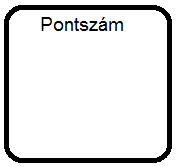 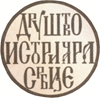           TUDÁSFELMÉRŐ TESZTTÖRTÉNELEMBŐLAZ ÁLTALÁNOS ISKOLA VI. OSZTÁLYA SZÁMÁRAKÖRZETI/VÁROSI VERSENY2023UTASÍTÁSOK A FELADATOK MEGOLDÁSÁHOZ:1. Olvass el minden feladatot figyelmesen, hogy tökéletesen megértsd őket. valamelyik feladatot nem tudod azonnal megoldani, ne vesztegesd rá az időd, foglalkozz a következővel. Igyekezz később megoldani a kihagyott feladatot.3. Minden feladatra adj pontos és teljes választ.4. A feladatokat önállóan oldd meg, ne zavard a társaidat.5. A teszt tizenöt kérdést tartalmaz.6. 60 perced van a teszt kidolgozására.7. A mobiltelefon használata tilos.8. Tilos a személyes adatok vagy bármi más felírása a tesztlapokra. 9. Az áthúzott, átfirkált válaszokat nem ismerik el.A tesztet kizárólag GOLYÓSTOLLAL töltsd ki, ellenkező esetben a válaszaidat nem fogadhatjuk el!HATODIK OSZTÁLY – KÖRZETI/VÁROSI VERSENY, 20231. Olvasd el figyelmesen az állításokat, és határozd meg, melyik középkori államra vonatkozik!            Minden állításnál húzz alá egy választ!1) Az ókori világ alapjaiból keletkezett állam. 		Bizánc 	Bulgária 	Frank Birodalom2) A barbár állam, amelyik az 5. században keletkezett.       Bizánc             Bulgária          Frank Birodalom     3) Három kontinensen terült el.                                              Bizánc 	Bulgária 	Frank Birodalom     4) Ez az állam a fénykorát Simeon uralkodása alatt élte.       Bizánc             Bulgária          Frank Birodalom2. Tedd időrendi sorrendbe az alábbi eseményeket 1-től 5-ig terjedő számokkal! A legrégebben történt eseményt jelöld 1-es számmal!__ Hercegovina bukása__ Konstantinápoly elesése__ Bosznia bukása__ Szendrő (Smederevo) végső bukása__ Zeta bukása3. Az egyház határozta meg a középkor kultúr- és politikatörténetét. Olvasd el figyelmesen a kérdéseket, majd válaszolj rájuk!1. Melyik három monoteista (egyistenhitű) vallás létezett a korai középkorban? ______________________________________________________________________________________2. A három vallás közül melyik jelent meg utoljára? ____________________________________________3. A három vallás közül melyek léteznek ma is? _______________________________________________4. Melyik vallás szakadt ketté a 11. században? ________________________________________________4. Igaz – hamis! Karikázd be a helyes választ!a) A városok felemelkedése a feudalizmus megjelenésével kezdődik.           I        Hb) Az egyetemek erősítik az egyház szerepét.                                                 I        Hc) A vallási vezetők vallásháborúkat indítottak.                                              I         Hd) A monarchia vezetője egy szerzetes.                                                           I        H5. Olvasd el figyelmesen a magyarázatot, és írd le a magyarázathoz illő helyes fogalmat!1. Abszolutista (teljhatalmú) uralkodó az Oszmán Birodalomban: __________________________________2. Műhely, ahol a munkát kézzel végzik, és a munka műveletekre van osztva: ________________________3. Az emberek más területre költöztetése, oda, ahol korábban nem éltek: ____________________________4. Uralkodóház, uralkodó család: ____________________________________________________________6. Párosítsd a személyeket az országokkal, ahonnan a személyek származtak! Írd a személy előtti számot az ország előtti vonalra!1. Isaac Newton 		________ Németország2. Luther Márton 		________ Olaszország (Itália)3. Leonardo da Vinci 		________ Anglia7. Töltsd ki a táblázatot! Az uralkodás évei mellé írd az akkor uralkodó szerb uralkodó nevét és titulusát! 8. Tanulmányozd a képet, és válaszolj a kérdésekre!
                  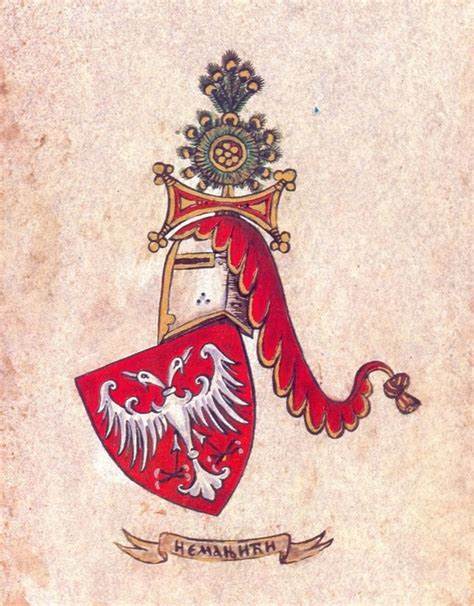 9. Olvasd el figyelmesen a történeti forrás szövegét, majd válaszolj a kérdésekre!„Bizonyos, hogy meghaltok, végtelen kínzások, szemrehányások és szégyen közepette, nemcsak magatokért, hanem az egész ország dicsőségéért. Ó, nem jobb, ha már meg kell halni, hogy felfegyverkezve és becsületes emberként haljon meg valaki, mint meztelenül, láncra verve, összetöretve, mint egy állat? Ha meg vagytok győződve arról, hogy biztosan meg kell halnotok, rettentően naiv az a félelem, hiszen ezt senki sem tudja elkerülni. A halált nem kerüljük el a késleltetéssel, de a dicsőség jelentősen csökken, ha valaki megpróbálja elkerülni (a halált).”1. Ki mondta ezeket a szavakat?______________________________________________ (teljes név és titulus)2. Mikor, melyik évben? __________________________________________________ (év)3. Ki jegyezte le ezt a beszédet? __________________________________________________________10. Olvasd el figyelmesen a történeti forrás szövegét, majd válaszolj a kérdésekre!„A következő tavasz elején világossá vált, hogy a szerb király addig nem nyugszik, amíg bosszút nem áll Mihailon, mert az ő (szerb király) nővérével sértőn és igazságtalanul bánt. Ok nélkül taszította el magától, pedig törvényes felesége volt, és fiakat szült neki, akik az utódjai lehetnek a hatalomban, de ő (Mihailo) feleségül vette a császár nővérét. Emiatt Mihailo követséget küldött a (bizánci) császárhoz, és felszólította, hogy római (bizánci) földről támadja meg a tribálok (szerbek) földjét.”1. Melyik csata kitörését írja le ez a történeti forrás? _____________________________________________2. Melyik uralkodó irányította akkor Szerbiát? _________________________________________________3. Melyik században történt a fent leírt esemény? _______________________________________________11. Olvasd el figyelmesen a történeti forrás szövegét, majd válaszolj a kérdésekre!,,39. törvénycikk. A főurakról és lovagokról. Főurak és lovagok, akik birodalmunk államában élnek, szerbek és görögök, akik e birodalomban baštinat (örökség, birtok) kaptak tőlünk ebben az oklevélben, és amelyet ezen országgyűlésig birtokolnak, örökségük biztonságban van.42. törvénycikk. A szabad birtokról. És birtokuk legyen mentes a birodalom minden terhétől és adójától, kivéve a soće nevű adót, és a katonákat, akiket a törvény szerint harcolni adják...,,1. Mi az örökség, baština? _____________________________________________________________2. Melyik században íródott a fenti dokumentum? __________________________________________3. Megőrizték-e máig a fenti dokumentum eredeti példányát? _________________________________12. Írd az említett esemény elé a századot, amikor történt!1) _____________ A Gračanica kolostor megépítése2) _____________ Szendrő (Smederevo) első bukása3) _____________ Az első szerb érsek halála4) _____________ A szászok Szerbiába telepedése5) _____________ Szerbia a terjeszkedésével elfoglalta az Athoszt13. Kösd össze a kegyurakat az általuk emeltetett egyházi épületekkel/ alapítványokkal! Az uralkodó neve mellé írd az általa építetett templom/kolostor nevét!1. Stefan Nemanja alapítványa:  _________________________________________2. Stefan II. Uroš Milutin alapítványa: ____________________________________3. Stefan Nemanjić alapítványa: _________________________________________14. Olvasd el figyelmesen a történeti forrás szövegét, majd válaszolj a kérdésekre!„A szerb despota, az úrság elhagyta Magyarországot, és velencei területről Dubrovnik felé tartott. Udvartartásával egy nagy gályán és több kis hajóval ment országa tengermenti térségébe. Amikor elhaladt a dubrovniki kikötő mellett, úgy döntött, hogy a kikötőben marad, és udvartartásával megpihen.”1. Ki az a történelmi személy (név és vezetéknev), akiről a fenti történeti forrás szövege beszél? _____________________________________________________________________________________2. Írd le annak az uralkodónak a nevét és vezetéknevét, aki a szövegben említett uralkodó előtt uralkodott!_____________________________________________________________________________________3. Milyen okok miatt ment az említett uralkodó Magyarországra?_____________________________________________________________________________________15. Olvasd el figyelmesen a történeti forrás szövegét, majd válaszolj a kérdésekre!,, …ha erre a mezőre érsz, amit Koszovónak hívnak, sok halott csontját fogod látni, és velük együtt a kőrengetegben engem fogsz látni, a kereszt jelével, mint egy lobogót, amely egyenesen áll a mező közepén. Hogy ne menj el mellettem, és ne úgy nézz a távolba, mintha valami hiábavalót és értéktelent látnál, kérlek, jöjj, közeledj hozzám, ó, kedves utazó, és fontold meg e szavak súlyát, amelyeket neked ajánlok...”1. Milyen történelmi eseményre utal a forrásszöveg? _____________________________________________2. Milyen anyagra van írva ez a történeti forrás szövege? __________________________________________3. Melyik típusú írott történeti források közé tartozik? _____________________________________________Az uralkodás évei Az uralkodó teljes neve és uralkodói címe/címei:1196‒12281243‒12761321‒1331.